                                                       MARKING SCHEME                                                                            SOCIAL STUDIESState three reasons for the migration of Nilotes.(3 mks)Search for water and pasture Attacks by diseases both for their livestock and peopleInternal disputesOutbreak of drought and famineAttacks from the hostile neighboursName two examples of volcanic mountains.(2 mks)Mt kenyaMt elgonMt. Longonot in kenyaMt karisimbi in rwandaMt meru and mount kilimanjaro in tanzaniaName any two theories explaining the origin of the earth.(2 mks)Passing star theory Nebula cloud theoryBig bang theorySupernova theoryIdentify the following planets. (4 mks) 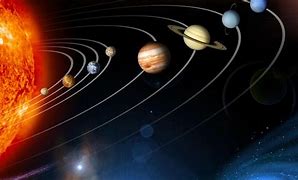 Conditions of the atmosphere of a place at a given time is called Weather (1 mk)Name two branches of social studies. (2 mks)Geography History Citizenship Name two types of maps. (2 mks)Sketch maps      Topographical mapsAtlas maps         Directional mapsStudy the diagram on structure of the earth below and answer the questions that follow.                                                                                    cName the regions marked A,B and C. (3 mks)Write two effects of rotation and revolution of the earth.(4 mks)Identify the following weather measuring instruments.(3 mks)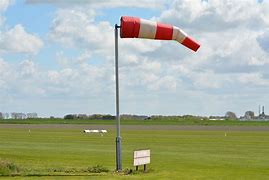 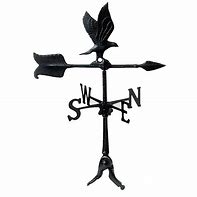 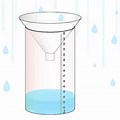 State two factors to consider when siting a weather station.(2 mks)The area should be flat and away from tall buildings and trees.The area should be accessibleThe area should have good security etcAn area with high population is said to be densely populated whereas an area with low population is said to be sparsely populated. (2 mks)The way of life and doing thing in a community is known as Culture.(1 mk)List two aspects of culture in most of our communities; (2 mks)Greeting           Food                         DressingHouse               Gender Roles           Economic Activity           EtcList four elements of weather; (4 mks)Sunshine             C. WindTemperature       D. Rainfall/Precipitation Any Other CorrectMonuments, museums, historic buildings and cultural centres are referred to as Historic Built Environments (1 mk)Large carvings and models that remind us of our past heroes like Jomo Kenyatta are known as Monuments/statutes (1 mk)Name the capital cities of the following African countries.(2 mks)Ghana -AccraEthiopia- Addis AbabaIdentify the following continents that were mentioned by the following students.(4 mks)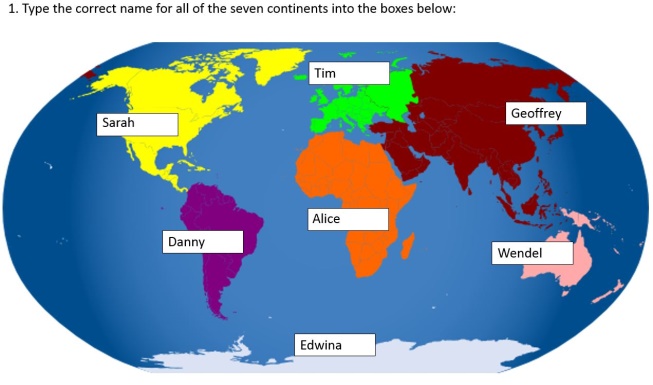                                                                             Tim: Europe                          Wendel Australia                                                                            Danny South America         Alice AfricaName any two facts about planet earth.(2 mks)It supports life,  it the only planet with people and vegetationIt’s a blue planet  has liquid water,  has oxygen,  takes 24 hr to make a complete rotationIt is the third planet from the sun,  takes approximately 149m km from sunIt is an inner/ terrestrial planet, takes 3661/4 days to make a complete revolutionThe sun is overhead the equator on dates. (2 mks)21st March 23rd SeptemberThe atmosphere consists of? (3 mks)Water vapourGasesDust particlesClouds smoke particlesIf the time in Monrovia , Liberia ,120W is 8:00am,  what is the time at Addis Ababa, Ethiopia, 38 0E?(2 mks)Longitudina Difference= 380+12o=50o10 =4 Min Or 150 =1hour                            If 10=4minsWhat About 50o?= 50×4= 200 MinsChnge Minutes To Hours=                                               =Since Addis Ababa Is Ahead Of Monrovia, Add TimeName Life skills that enhance negotiations during social interaction.Courage.Problem solving.Empathy.Communication.Patience.Listening.Creativity.Define the following terms as used in life skills.(4 marks)Personal management skills.These are skills that help us to overcome life challenges.Self-awarenessThis is knowing what makes you who you areDefine psychological dimension as used in personal management skills. (2 marks )This includes how we feel, reason and think as we respond to different situations. These are skills which will help us overcome challenges.Outline five different dimension one uses to define himself/herself. (5 marks)Physical dimensionEconomic dimensionPsychological dimensionSpiritual dimensionSocial dimensionDiscuss five physical changes that happens to girls and boys during adolescence.(5 marks)Becoming taller and masculine for boysBecoming taller and feminine for girlsIncrease in weightProduction of sex hormonesMenstruation and wet dreamingDesire for opposite sex.Growth of hair in pubic areasFeeling of shynessDevelopment of breastsChest broadens etcState four ways of maintaining personal hygiene and health during adolescence. (4 marks )Bathing dailyRegular exercise Washing fruits,vegetables before eating or cooking.Eating a healthy diet.Washing hands before eating.Bathing dailyEating a balanced dietWashing your personal items like cloths Brushing of teeth and combing of hairMaintaining proper body grooming like cutting nails short, brushing teeth, combing  hair and cutting hair short.Etc What is self-esteem? (2 marks)Refers to the feelings and opinions you have about yourself based on your looks, abilities and the skills that you have.Name three types of families. (3 marks)Nuclear familyExtended familySingle parent family                                                            THE ENDRotation of the Earth Revolution of the Earth Causes day and nightCauses seasonsCauses winds and ocean currents to change directionCauses varying lengths of days and nightsCauses rising and falling of ocean tidesCauses changes in position of the midday sun